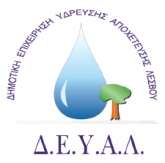 ΔΗΜΟΤΙΚΗ ΕΠΙΧΕΙΡΗΣΗ 					ΥΔΡΕΥΣΗΣ ΑΠΟΧΕΤΕΥΣΗΣ				           Μυτιλήνη  14/01/2021 	ΛΕΣΒΟΥ						Α.Π.:   303 ΤΕΧΝΙΚΗ ΥΠΗΡΕΣΙΑ Ταχ.Δ/νση	: Ελ.Βενιζέλου 13-17Ταχ.Κωδ.	: 811 00 ΜυτιλήνηΤηλέφωνο 	: 22510 24444FAX 		: 22510 40121E-mail 		: protokolo@deyamyt.gr      	                   ΠΡΟΣ:  ΜΜΕΔΕΛΤΙΟ ΤΥΠΟΥΗ ΔΕΥΑΛ σας ενημερώνει ότι την Παρασκευή  15/01/2021 από ώρα 07:30 το πρωί  θα γίνει προγραμματισμένη διακοπή υδροδότησης στην  περιοχή της Λαγκάδας  προκειμένου να επισκευαστούν οι δυο βλάβες που έχουν προκύψει στο δίκτυο ύδρευσης που βρίσκεται στην οδό  Ζωοδόχου Πηγής .Πληροφορίες θα δίνονται στο τηλέφωνο 22510 24444.Η εκτιμώμενη ώρα ολοκλήρωσης των εργασιών είναι 04:00μμ.             Η ΔΕΥΑΛ θα καταβάλει κάθε δυνατή προσπάθεια για την μικρότερη όχληση και την ταχύτερη αποκατάσταση της ομαλής υδροδότησης. Από  τη ΔΕΥΑΛ 